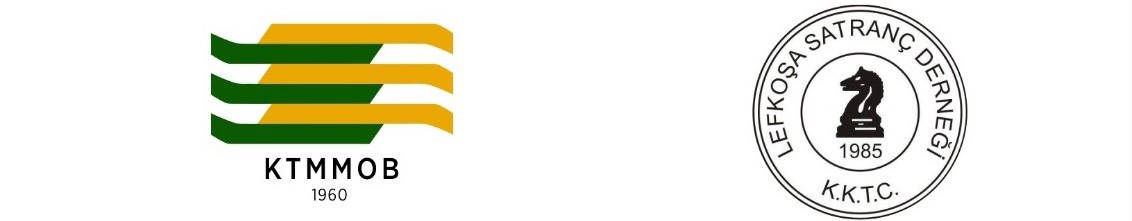 6 Şubat 2023 Depremi'nde Adıyaman’da hayatlarını kaybeden Evren Çavdır, Havva Çavdır, Elvin Çavdır ve öğrenciler, öğretmenler ile velilerden oluşan Şampiyon Meleklerimizin anısını ve adını yaşatmak ve bu trajik olayın unutulmaması için Kıbrıs Türk Mühendis ve Mimar Odaları Birliği ile Lefkoşa Satranç Derneği’nin ortaklaşa düzenleyeceği satranç turnuvası 3 Mart 2024 Pazar günü, Acapulco Resort Hotel’de gerçekleştirilecektir. Turnuva, 9 yaş ve üzeri lisanslı ve lisansız tüm halkımıza açık olarak yapılacaktır. Başvurular 25 Şubat 2024 Pazar günü saat 23:59’a kadar www.ktbmo.org/EvrenCavdir adresinden yapılabilecektir.ORGANİZASYONKıbrıs Türk Mühendis ve Mimar Odaları Birliği / Lefkoşa Satranç DerneğiAMAÇ6 Şubat 2023 Depremi'nde Adıyaman’da hayatlarını kaybeden Evren Çavdır, Havva Çavdır, Elvin Çavdır ve öğrenciler, öğretmenler ile velilerden oluşan Şampiyon Meleklerimizin anısını ve adını yaşatmak ve bu trajik olayın unutulmaması.TARİH / YER3 Mart 2024 Pazar / Acapulco Resort HotelSON BAŞVURU TARİHİ25 Şubat 2024 Pazar günü / Saat: 23.59DÜŞÜNME SÜRESİ10 dakika ve başlangıçtan itibaren 3 saniye eklemeli tempo / (HIZLI SATRANÇ)EŞLENDİRME SİSTEMİİsviçre Sistemi 9 turİLETİŞİMTurnuva Direktörü: Necat Yazman		    İletişim Telefon Numarası: 0533 861 75 11GENEL HÜKÜMLERKKSF Satranç Yarışmaları Yönetmeliğiyle FIDE Satranç Kuralları geçerlidir.Turnuva sonuçları UKD/ELO hesaplamalarında kullanılmayacaktır.Turnuvada itiraz kurulu oluşturulmayacaktır. Başvurularda başhakemin kararı kesindir.KATILIM VE BAŞVURUYarışmaya 9 yaş (2015 yılı öncesi) ve üzeri herkes katılabilir.Başvurular www.ktbmo.org/EvrenCavdir adresinden çevrimiçi olarak yapılacaktır. Başvurularda; katılımcının adı soyadı, doğum tarihi (gün, ay yıl), varsa UKD ve ELO puanı, eksiksiz olarak bildirilir. Geç kayıt veya eksik bilgiden kaynaklanacak hak kayıplarından katılımcılar sorumlu olacaktır.Tüm katılımcıların kayıt kontrol işlemini Teknik Toplantı öncesinde tamamlamaları gereklidir.Kayıt kontrol süresi bitiminden sonra gelen katılımcılar turnuvaya katılamaz. EŞİTLİK BOZMATurnuva sonunda her derecenin eş puanla paylaşılması durumunda, isviçre sistemi eşlendirme kuralları için öngörülen, sırasıyla: Buchholz /1-2 (alttan), Sonneborn-Berger, Aralarındaki Maç, Galibiyet Sayısı eşitlik bozma yöntemleri uygulanır.  BİLDİRİMEşlendirmede Swiss Manager Unicode yazılımı kullanılacaktır.Turnuva da FIDE Satranç Kuralları 6.7.1 uyarınca hükmen yenik sayılma süresi tanınmayacaktır. FIDE Satranç Kuralları 9.1.2 geçerlidir.FIDE Hızlı Satranç Kuralları Ek A-5 uygulanır.FIDE Satranç Kuralları 11.3.2.1 ve 11.3.2.2 uyarınca; bir oyun sırasında, bir oyuncunun oyun sahasında cep telefonu, elektronik haberleşme aracı veya satranç hamleleri önerebilecek herhangi bir cihaz bulundurması yasaktır. (Her türlü kol saati bu cihazlar arasındadır) Bu türden bir cihazı oyun sahasında üzerinde bulundurduğu belirlenirse bu oyuncu oyunu kaybeder rakibi kazanır. Başhakem, katılımcı sayısına göre tur sayısını ve buna dayalı olarak turnuva programını değiştirmeye yetkilidir; olası böylesi bir değişiklik Teknik Toplantıda duyurulur.Tüm eşlendirme ve sonuçlar yarışma salonunda panoda ve Kıbrıs Türk Mühendis ve Mimar Odaları Birliği ile Lefkoşa Satranç Derneği’nin resmi web adreslerinde duyurulur.Turnuvanın başlangıç sıralamasında "Maksimum Rating" sistemi uygulanacaktır. Maksimum Rating, başlangıç sıralamasında sporcunun ELO ve UKD listelerindeki en yüksek puanını dikkate alan sıralama sistemidir.Turnuvada güncel UKD ve ELO listesi kullanılacaktır.Tüm katılımcılar bu yönergeyi okumuş ve yönergeye uymayı kabul etmiş sayılırlar.ÖDÜLLERTurnuvadan çıkartılan, son turda hükmen kaybeden katılımcılar ödül hak edemez.Turnuva direktörü aksi yönde karar vermemişse, ödül törenine katılmayanlar ödül alamazlar. Ödüller;1.’lik Ödülü – Plaket 2.’lik Ödülü – Plaket 3.’lük Ödülü – Plaket4.’lik Ödülü – Madalya5.’lik Ödülü – Madalya Özel ÖdüllerKTMMOB Özel Ödülü (KTMMOB üyeleri arasında en yüksek puanı alan) – MadalyaVeteran Özel Ödülü (50 yaş ve 1974 yılı üzeri) – MadalyaKadın Özel Ödülü – Madalya9 Yaş – 1.’lik / 2.’lik / 3.’lük – Madalya10 Yaş – 1.’lik / 2.’lik / 3.’lük – Madalya11 Yaş – 1.’lik / 2.’lik / 3.’lük – Madalya12 Yaş – 1.’lik / 2.’lik / 3.’lük – Madalya13 Yaş – 1.’lik / 2.’lik / 3.’lük – Madalya14 Yaş – 1.’lik / 2.’lik / 3.’lük – MadalyaTURNUVA PROGRAMITarihSaatAçıklama3 Mart 2024 Pazar09:00 – 09:30Kayıt kontrol işlemleri3 Mart 2024 Pazar09:30Teknik Toplantı3 Mart 2024 Pazar09:501. tur eşlendirmesinin duyurulması3 Mart 2024 Pazar10:00Açılış3 Mart 2024 Pazar10:20Tur3 Mart 2024 Pazar11:00Tur3 Mart 2024 Pazar11:40Tur3 Mart 2024 Pazar12:20Tur3 Mart 2024 Pazar13:00Tur3 Mart 2024 Pazar14:30Tur3 Mart 2024 Pazar15:10Tur3 Mart 2024 Pazar15:50Tur3 Mart 2024 Pazar16:30Tur3 Mart 2024 Pazar17:30Ödül Töreni